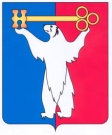 	АДМИНИСТРАЦИЯ ГОРОДА НОРИЛЬСКА КРАСНОЯРСКОГО КРАЯПОСТАНОВЛЕНИЕ                            1 интервал23.07.2015	г.Норильск	№ 384О внесении измененийв постановление Администрации города Норильска от 13.09.2012 № 290В связи с изменением структуры Администрации города Норильска, утвержденной Решением Норильского городского Совета депутатов от 20.05.2015 № 24/4-528, ПОСТАНОВЛЯЮ:1. Внести в Административный регламент предоставления муниципальной услуги по предоставлению разрешения на отклонение от предельных параметров разрешенного строительства, реконструкции объектов капитального строительства, утвержденный постановлением Администрации города Норильска от 13.09.2012 № 290 (далее – Административный регламент), следующие изменения:1.1. В пункте 2.2 Административного регламента слова «Управление архитектуры и градостроительства» заменить словами «Управление по градостроительству и землепользованию»;1.2. В пункте 2.3 Административного регламента и далее по всему тексту Административного регламента слова «Глава Администрации» в соответствующих падежах заменить словами «Руководитель Администрации» в соответствующих падежах;1.3. В пункте 2.5 Административного регламента:1.3.1. абзацы четвертый, седьмой – исключить;1.3.2. абзацы пятый, шестой, восьмой изложить в следующей редакции:  «- рассмотрение заявления и приложенных к нему документов на публичных слушаниях в срок не более 45 календарных дней с даты регистрации в Комиссии заявления;- принятие Руководителем Администрации города Норильска решения о предоставлении разрешения на отклонение от предельных параметров разрешенного строительства, реконструкции объектов капитального строительства или об отказе в предоставлении такого разрешения, на основании рекомендаций Комиссии в течение семи дней со дня поступления указанных рекомендаций Комиссии;- подготовка и выдача Заявителю копии Распоряжения - в течение трех месяцев с момента подачи заявления в Комиссию.»;1.4. По всему тексту Административного регламента слова «отдел по землеустройству» в соответствующих падежах заменить словами «отдел планировки и застройки территории» в соответствующих падежах;1.5. Абзац одиннадцатый пункта 2.6 Административного регламента изложить в следующей редакции:«- распоряжение Администрации города Норильска от 20.03.2015 № 1716 «Об утверждении Положения об Управлении по градостроительству и землепользованию Администрации города Норильска».»;1.6. По всему тексту Административного регламента слова «arch_norilsk@mail.ru», «archritektura@norilsk-city.ru» заменить словами «arhitektura@norilsk-city.ru»;1.7. Абзац третий пункта 3.1 Административного регламента изложить в следующей редакции:«- рассмотрение заявления и документов Заявителя на публичных слушаниях;»;1.8. В абзаце четвертом пункта 3.1 после слов «на основании рекомендаций» слова «или заключения» исключить;1.9. Пункт 3.3 Административного регламента изложить в следующей редакции:«3.3. Рассмотрение заявления и документов Заявителя на публичных слушаниях:»;1.10. Пункт 3.3.2 Административного регламента изложить в следующей редакции:«3.3.2. Комиссия рассматривает заявления и приложенные к нему документы на публичных слушаниях в срок не более 45 календарных дней с даты регистрации в Комиссии заявления и по результатам рассмотрения осуществляет подготовку рекомендаций о предоставлении разрешения на отклонение от предельных параметров разрешенного строительства, реконструкции объектов капитального строительства или об отказе в предоставлении такого разрешения с указанием причин принятого решения и направляет их Руководителю Администрации города Норильска в срок не более 5 календарных дней с даты рассмотрения заявления на публичных слушаниях.»;1.11. Пункт 3.3.3 Административного регламента исключить;1.12. В пункте 3.4 Административного регламента слова «или заключения» исключить;1.13. Пункт 3.4.1 Административного регламента изложить в следующей редакции:«3.4.1. Основанием для исполнения административной процедуры является рассмотрение заявления на публичных слушаниях и направление рекомендаций Комиссии на рассмотрение Руководителю Администрации города Норильска.»;1.14. Пункт 3.4.2 Административного регламента изложить в следующей редакции:«3.4.2. Проект Распоряжения подготавливается специалистом отдела планировки и застройки территории в срок не более 5 календарных дней с даты рассмотрения заявления на публичных слушаниях и одновременно с рекомендациями Комиссии направляется Руководителю Администрации города Норильска.»;1.15. Пункт 3.4.3 Административного регламента изложить в следующей редакции:«3.4.3. Руководитель Администрации города Норильска в течение семи дней с даты поступления рекомендаций Комиссии принимает решение о предоставлении разрешения  на отклонение от предельных параметров разрешенного строительства, реконструкции объектов капитального строительства или об отказе в предоставлении такого разрешения путем издания соответствующего Распоряжения.»;1.16. В абзаце втором пункта 3.6 Административного регламента слово            «, среда» исключить;1.17. Абзац третий пункта 3.7 Административного регламента изложить в следующей редакции: «- (3919) 48-45-60 телефон/факс (приемная).»;1.18. Пункта 5.4 Административного регламента изложить в следующей редакции:«5.4. Основанием для начала процедуры досудебного обжалования в отношении Управления, должностного лица, муниципального служащего, специалиста Управления, является регистрация жалобы, представленной непосредственно Заявителем или его представителем. Жалоба подается в письменной форме на бумажном носителе, в электронной форме.Жалоба на действия (бездействия) и решения, осуществляемые (принятые) в ходе предоставления муниципальной услуги Управлением, начальника Управления, заместителя Руководителя Администрации подается в Администрацию города Норильска и может быть направлена по почте по адресу: г. Норильск, проспект Ленинский, д. 24 «А», на официальный сайт муниципального образования город Норильск в сети Интернет (www.norilsk-city.ru), через многофункциональный центр, единый портал государственных и муниципальных услуг и (или) региональный портал государственных и муниципальных услуг, а также может быть принята при личном приеме Заявителя.Жалоба на действия (бездействия) должностного лица Управления (кроме начальника Управления), должностных лиц, муниципальных служащих, специалистов Управления подается начальнику Управления в Управление может быть направлена по почте по адресу: город Норильск, район Центральный, проспект Ленинский, 23 «А», на электронный адрес Управления arhitektura@norilsk-city.ru в сети Интернет, через многофункциональный центр, единый портал государственных и муниципальных услуг либо региональный портал государственных и муниципальных услуг, а также может быть принята при личном приеме Заявителя.Жалоба регистрируется в течение трех календарных дней с момента поступления.».2. Опубликовать настоящее постановление в газете «Заполярная правда» и разместить его на официальном сайте муниципального образования город Норильск.3. Настоящее постановление вступает в силу после его опубликования в газете «Заполярная правда», за исключением пунктов 1.1, 1.4 настоящего постановления, которые вступают в силу после официального опубликования настоящего постановления и распространяют свое действие на правоотношения, возникшие с 03.03.2015.Руководитель Администрации города Норильска	Е.Ю. Поздняков